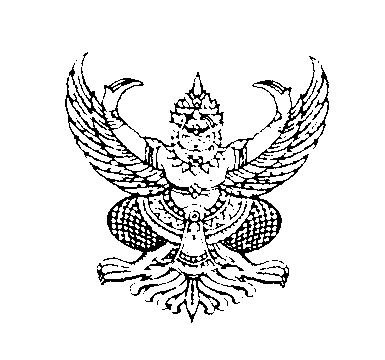 ประกาศเทศบาลตำบลห้วยยอดเรื่อง   เปิดเผยราคากลางโครงการก่อสร้างถนน ค.ส.ล. ถนนเทศบาล 15 ซอย 1…………………………………………………………………………		ด้วยเทศบาลตำบลห้วยยอด จะดำเนินการจ้างก่อสร้างถนน ค.ส.ล. ถนนเทศบาล 15 ซอย 1เพื่อให้การปฏิบัติถูกต้องตามระเบียบการคลังว่าด้วยการจัดซื้อจัดจ้างและการบริหารพัสดุภาครัฐ และหนังสือสำนักงาน ป.ป.ช.ด่วนที่สุดที่ ปช.0001.26/ว.0027  ลงวันที่  19  กันยายน  2556 จึงขอเปิดเผยราคากลางโครงการก่อสร้างถนน ค.ส.ล. ถนนเทศบาล 15 ซอย 1 เป็นเงิน 1,122,000.- บาท (หนึ่งล้านหนึ่งแสนสองหมื่นสองพันบาทถ้วน) รายละเอียดตามเอกสารแนบท้ายประกาศนี้ 		จึงประกาศมาเพื่อทราบโดยทั่วกัน			ประกาศ  ณ วันที่  6เดือนพฤศจิกายน  พ.ศ. 2560(นายธวัชชัย  วรพงศ์พัฒน์)ตำแหน่ง  นายกเทศมนตรีตำบลห้วยยอดตารางแสดงวงเงินงบประมาณที่ได้รับจัดสรรและราคากลางในงานจ้างก่อสร้าง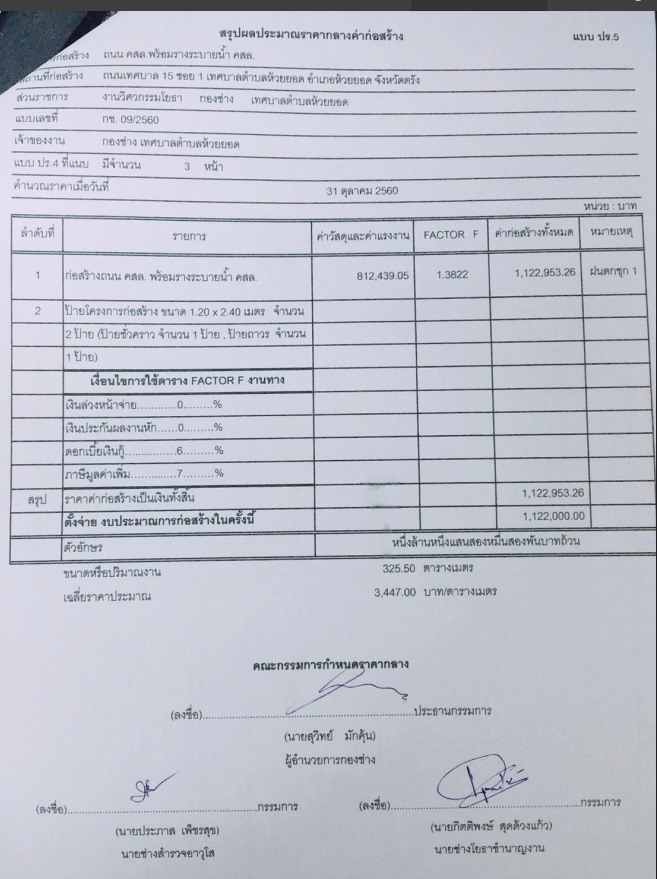 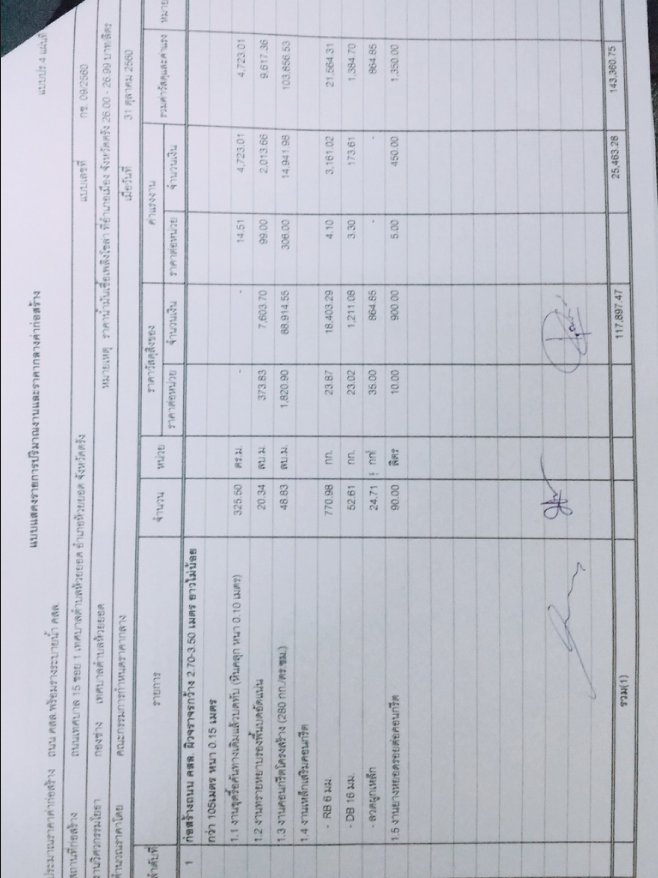 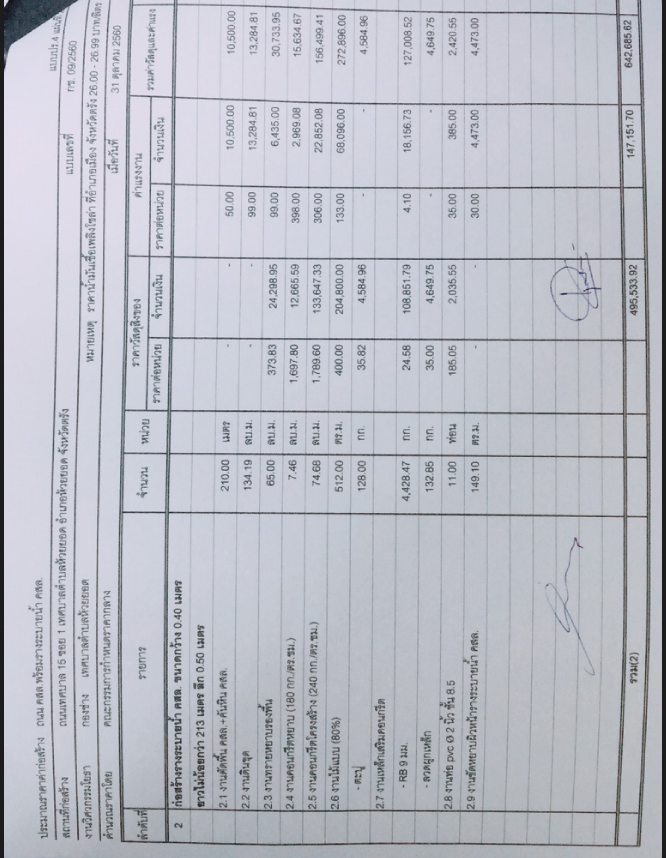 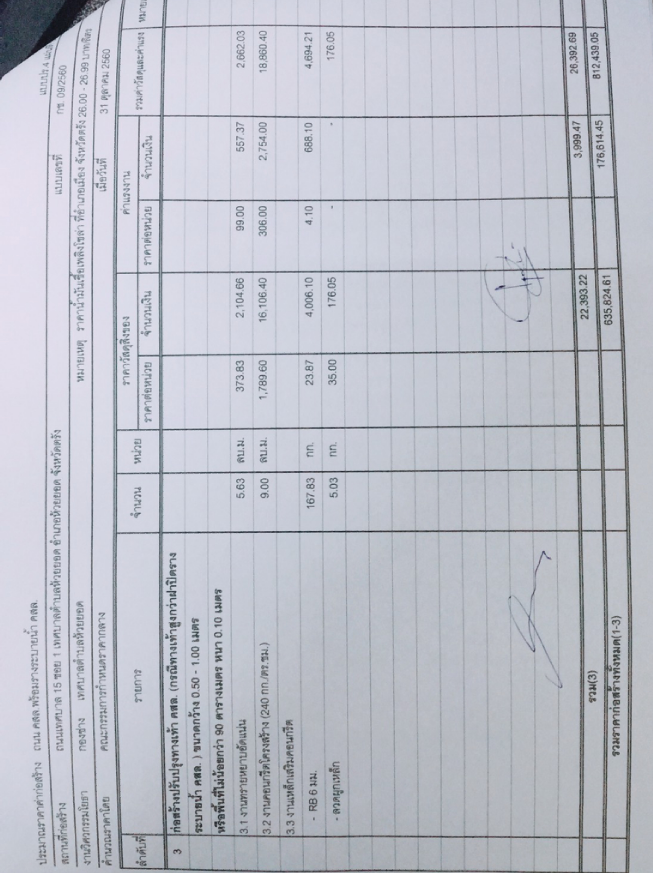 ชื่อโครงการก่อสร้างถนน ค.ส.ล. ถนนเทศบาล 15ซอย 1หน่วยงานเจ้าของโครงการ  เทศบาลตำบลห้วยยอดวงเงินงบประมาณที่ได้รับจัดสรร1,122,000.- บาท (หนึ่งล้านหนึ่งแสนสองหมื่นสองพันบาทถ้วน)ลักษณะงานโดยสังเขปก่อสร้างถนน ค.ส.ล. ถนนเทศบาล 15 ซอย 1โดยดำเนินการก่อสร้างถนน ค.ส.ล.กว้าง 2.70 – 3.50 เมตร ยาวไม่น้อยกว่า 105 เมตร หนา 0.15 เมตร หรือพื้นที่ไม่น้อยกว่า 325.50 ตารางเมตร พร้อมก่อสร้างรางระบายน้ำ ค.ส.ล. ขนาดกว้าง 0.40 เมตร ยาวไม่น้อยกว่า 213 เมตร ลึก 0.50 เมตร ราคากลางคำนวณ ณ วันที่2 พฤศจิกายน  2560เป็นเงิน  1,122,000.- บาท                             (หนึ่งล้านหนึ่งแสนสองหมื่นสองพันบาทถ้วน)บัญชีประมาณการราคากลาง5.1ปร.45.2ปร.5     6.  รายชื่อคณะกรรมการกำหนดราคากลาง          6.1 นายสุวิทย์  มักคุ้น          6.2 นายประภาส  เพ็ชรสุข          6.3 นายกิตติพงษ์  สุดด้วงแก้ว